      Curriculum Vitae Full name: Do Thi Thanh Vinh Email: vinhdtt@ntu.edu.vnDepartment of Tourism and Travel managementFaculty of TourismNha Trang University02 Nguyen Dinh Chieu St., Nha Trang City, VietnamEDUCATIONPhD in Business Administration                                                          2010Nouvelle-Calédonie University, FranceMSc in Economics, Management and National economic planning      1998Hanoi National Economics University, VietnamBachelor of Fisheries economics                                                        1985Nha Trang University of Fisheries, Vietnam RESEARCH INTERESTSHuman resource managementManagement psychologyInternational businessCorporate Social responsibilityOrganization cultureRESEARCH EXPERIENCEEditors and participants 06 textbooks and monographs.Leading and participating in 08 science and technology projects (completed), 03 science and technology projects (in progress)Author and co-author of 48 articles and conference papers (national and international).TEACHING RESPONSIBILITYUndergraduate: Human resource management, Management psychology, International business management, Organization culture.Graduate: Hotel financial management, Tourism marketing, International payment in tourism.PUBLICATIONS and PRESENTATIONS Journals:Organisational culture model in information technology enterprises in Vietnam, (2020). Industry and Trade magazine, ISSN: 0866-7756. Factors of the fluctuation in human resources of luxury hotels in Nha Trang (2020). Industry and Trade magazine, ISSN: 0866-7756. The role of social enterprises in human resources training for the sustainable development of tourism in the coastal provinces of South Central Coast, (2018). Economic Management review, ISSN: 1859-039X , 89.The development of tourism human resources of Six Senses Ninh Van bay Resorts in the current period, (2015). Aquatic Science and Technology Journal, ISSN: 1859-2252. The impact of culinary risk perception and social norms on the choice of international visitors in Nha Trang City, (2015). Aquatic Science and Technology Journal, ISSN: 1859-2252. Tourists' satisfaction in using scuba diving services in Nha Trang city, (2015). Aquatic Science and Technology Journal, ISSN: 1859-2252. Factors of employee loyalty in luxury hotels in Nha Trang city, (2014). Journal of Economics and Development, ISSN : 1859-0012. Improve the quality of human resources for tourism in Ninh Thuan, (2014). Journal of Corporate Finance, ISSN : 1859-3887. Improve the quality of mineral mud bath services in Nha Trang City - Khanh Hoa, (2014). Journal of Economics and Forecasting, ISSN: 0866 – 7120. Rôle des intermédiaires dans l’approvisionnement de l’industrie de transformation halieutique dans la région sud-centrale du Vietnam, (2009). Cahiers Agricultures, ISSN: 1166 – 7699. Experience of other countries in building fishery information data, (2008). Aquatic Science and Technology Journal, ISSN: 1859-2252. Aquaculture in Vietnam: Perspectives and development, (2006). Development in Practice, Oxfam GB, Routledge, Taylor&Francis, ISSN : 0961-4524. L’aquaculture au Vietnam. Réflexion au regard  de la politique aquacole néo-calédonienne, (2004). Revue Juridique, politique et économique de Nouvelle-Calédonie, ISBN : 2-913090-67-2. Presentations:Perspectives d'emploi des handicaps au Vietnam et réflexion au regard de la politique du Gouvernement vietnamien, (2018). Conference of “Handicap et Citoyenneté”, Clermont-Ferrand, France. Quelles alliances stratégiques pour une valorisation mutuelle des potentiels de l’économie bleue de l’espace francophone ? (2017). Conference of “2ème Edition des Journées de la Francophonie économique et numérique »,Paris, France.Employabilité et insertion professionnelle des diplômés comme réponses aux défis socio-économiques, (2017). Conference of the Principals of Francophone Asian - Pacific Universities in Thailand.Intégration verticale dans l’approvisionnement en produits aquatiques des industries de transformation halieutique. Cas de la région sud-centrale du Vietnam, (2009). Actes des Doctoriales conjointes UPF/UNC, 02-06/3/2009, Tahiti. Improve the competitiveness of Nha Trang - Khanh Hoa tourism destination, (2016). International Conference of “Vietnam's economy in the integration period: Oppotunity and challenge”, Hue Economics University. Recovering and developing businesses after the crisis, (2015). National Conference of “Economics of Vietnam 2015: Open the momentum for growth in the integration context”. Solutions to clear inventory of enterprises, (2013). National Conference of “Vietnam's economy 2012-2013: Business restructuring and economic balance”, Hanoi. Political, economic institutions and social development of a country, (2013). National Conference of “Basic theoretical issues about modern industrialized countries - modern industrialized countries towards socialism and international experience on the development of modern industrial countries”, Hanoi.Role of the middlemen in the supply of the processing industry. Case study: the central south region in Vietnam, (2008). Conference of the International Institute of Fisheries Economics & Trade (IIFET), Nha Trang University. 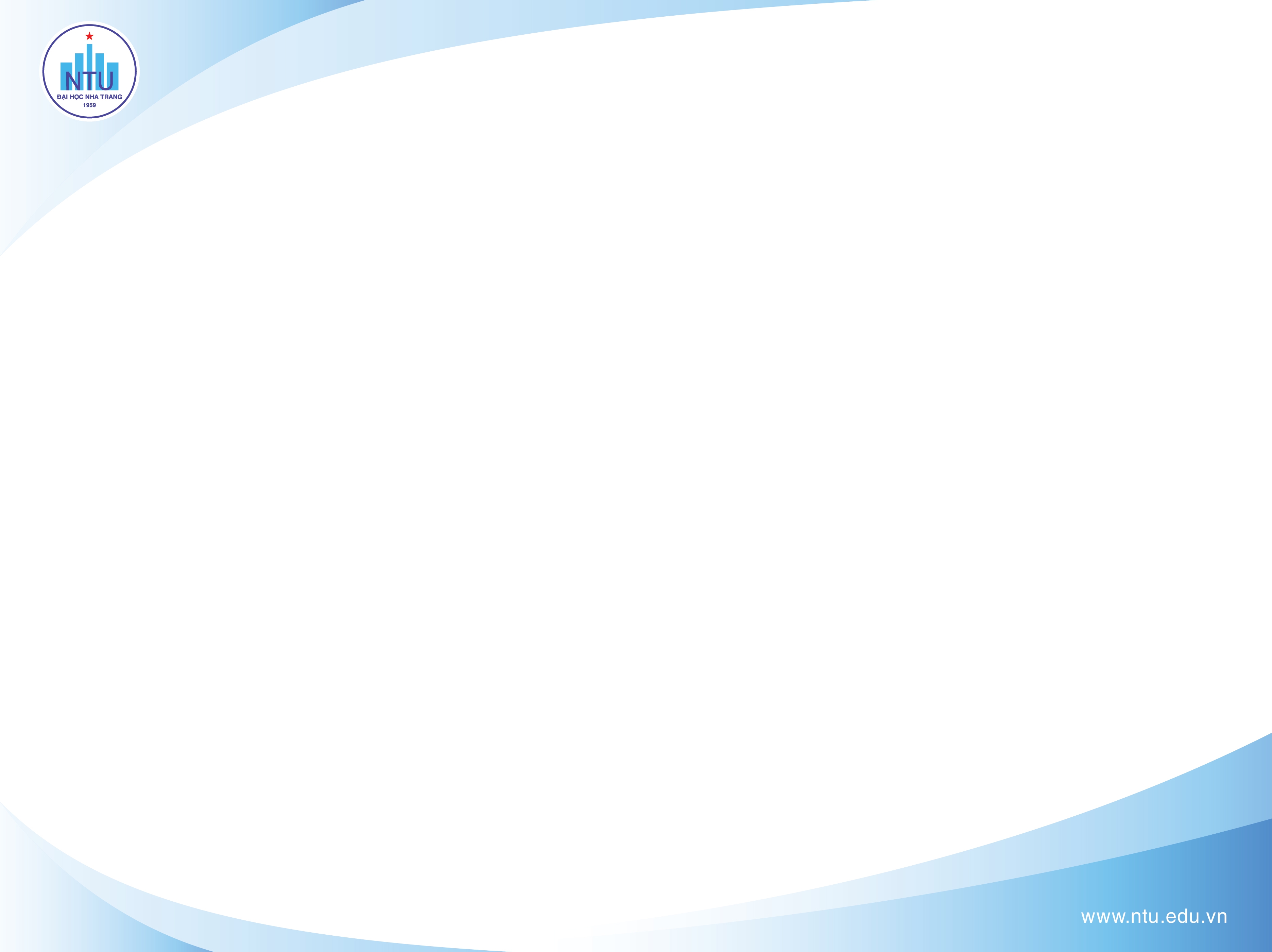 